.REQUERIMENTO N.º 100/2020Solicita informações sobre remoção de lombada a Rua São Paulo – Vila Santana. Senhora Presidente,Nobres Vereadores:  	Considerando que na Rua São Paulo, altura do nº 282, esquina com a Rua Santa Catarina – Vila Santana, existia uma lombada (conforme documentado em foto anexa), devido ao declive da via e fluxo intenso de veículos nos horários de pico, vez que de um lado existe um restaurante e do outro lado uma padaria, sendo esta lombada recentemente removida, o que causou preocupação a moradores; 				O vereador MAURO DE SOUSA PENIDO, no uso de suas atribuições legais, requer nos termos regimentais, após aprovação em Plenário, que seja encaminhado ao Excelentíssimo Senhor Prefeito Municipal, o seguinte pedido de informações:Qual o motivo da remoção desta lombada em pleno declive e local de intenso fluxo de veículos?Esclarecer com informações técnicas, encaminhando documentação com parecer técnico para a remoção da referida lombada.JUSTIFICATIVA:				O vereador busca informações com a finalidade de exercer suas atividades fiscalizatórias e de acompanhamento das ações do Poder Executivo Municipal.Valinhos, 22 de Janeiro de 2020    MAURO DE SOUSA PENIDO           VereadorImagens da Rua São Paulo com lombada (imagens do Google) e foto atual de 22.01.2020 com lombada removida.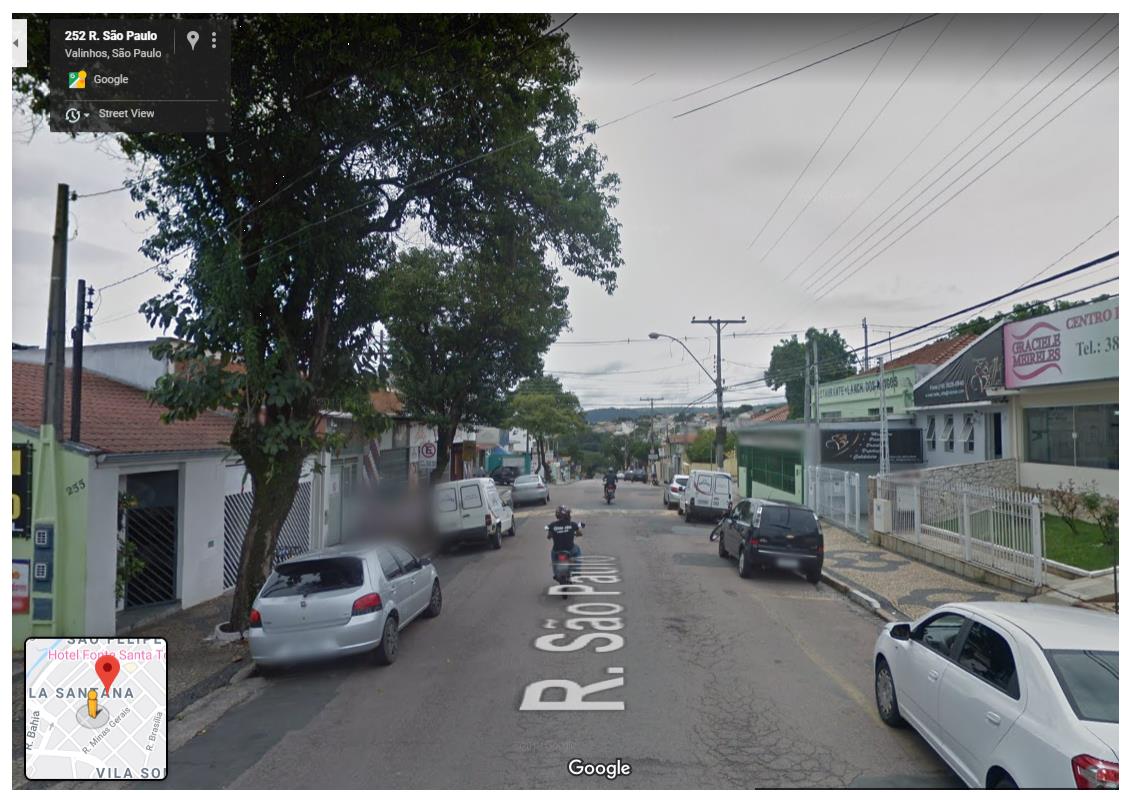 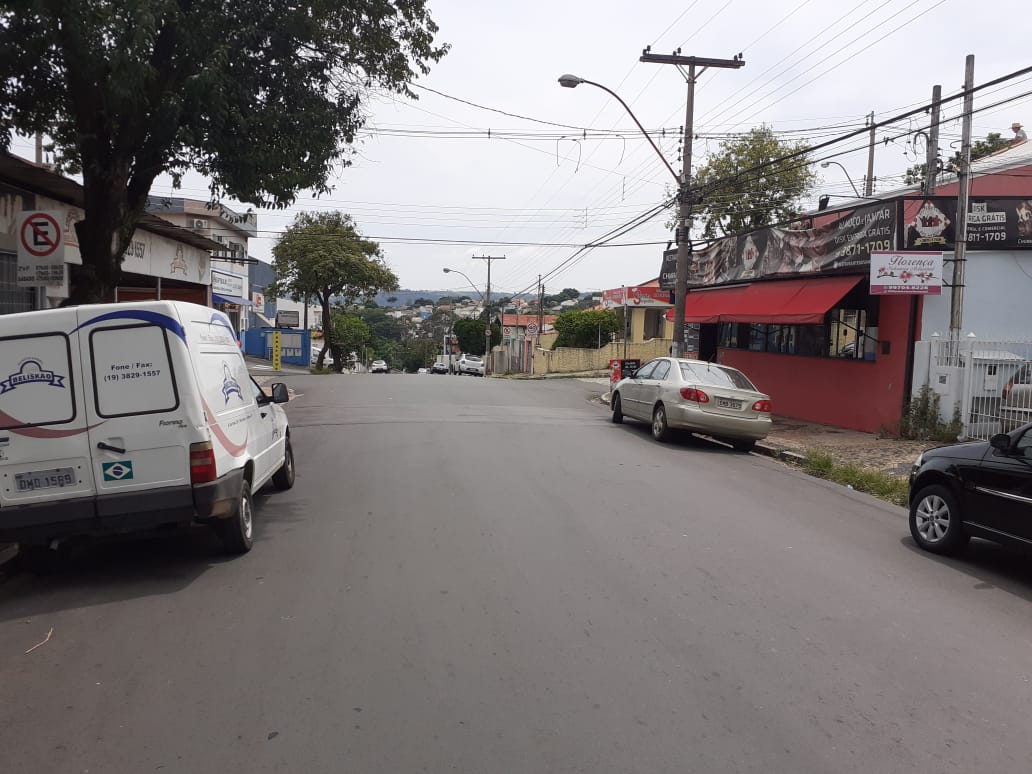 